Игорь БурдоновЗА ОРАНЖЕВОЙ ДВЕРЬЮтетрадь одиннадцатая(СТИХИ 2003-2007)и вокруг нихСодержание:1.	КРАСНАЯ ПЫЛЬ И БЕЛАЯ РОСА	3红尘与白露	42.	СТАРЫЙ КЛЁН	5苍老的枫树	6Стихотворный отклик Марии Панфиловой	83.	РЖАВАЯ КУКУШКА — ПАУЧОК	9俳句变体 — 俳句变体	104.	ДЛИННОНОГОЕ СОЛНЦЕ —   В ПУТИ И В ПУТИ	11俳句变体 — 俳句变体	12СТИХИ ЗА ВИНОМ	13吟诗须饮酒	145.	1	15一	156.	2	16二	167.	3	17三	178.	4	18四	189.	5	19五	1910.	6	20六	2011.	7	21七	2112.	8	22八	2213.	9	23九	2314.	10	24十	2415.	11	25十一	2516.	12	26十二	2617.	13	27十三	27КРАСНАЯ ПЫЛЬ И БЕЛАЯ РОСА118 стихотворений Игоря Бурдонова в переводе Гу Юя. № 61Два штампа китайской поэзии:"Красная пыль" — метафора светских развлечений и светской мишуры."Белая роса" — метафора инея.Даже пыль краснаНа балу была.А теперь белаНа траве роса.5 декабря 2003红尘与白露中国诗歌的两种标记：“红尘”——代表上流社会的享乐浮华。“白露”——代表霜雪。意味着“生命短暂”。红尘甚至弥漫于舞会。而此刻的青草叶子上有露水。2003年 12月 5日2019，2，11 谷羽译СТАРЫЙ КЛЁНКартина 8-го императора династии Сун Чжао Цзи (1082—1135) называется "Журавли"Старый клён похож на крышуИмператорского дома,И взлетающую вышеСтаю диких и красивых.А мы бродим по коленоВ отсыревшей позолоте,Из фарфоровых осеннихПьём тяжёлое вино.В небе, разом потемневшем,Тело белой и холодной.Будто целый год не евши,Ветер рыскает голодный.Неприкаянно-крылата,Что украла чтю-то душу.Тает бледная над сушей,И над морем, и над небом.13 октября 2006苍老的枫树宋朝第八位皇帝（宋徽宗）赵佶（1082—1135）画的一幅画题为“鹤”一棵苍老的枫树像帝王宫殿的拱顶，一群美丽的野鹤飞翔在拱顶上空。踩踏堆积的黄叶，我们在随意闲逛，欣赏瓷器般的秋色，就像喝醉了酒一样。天空忽然暗下来，浮现出冷白的月亮。像一年到头挨饿，寒风凛冽带来凄凉。我心茫然不知所措，如有所失似被掏空。陆地，海上，云霄，月亮惨白渐渐消融，2006年10月132019，5，8 谷羽译2019，5，9 修改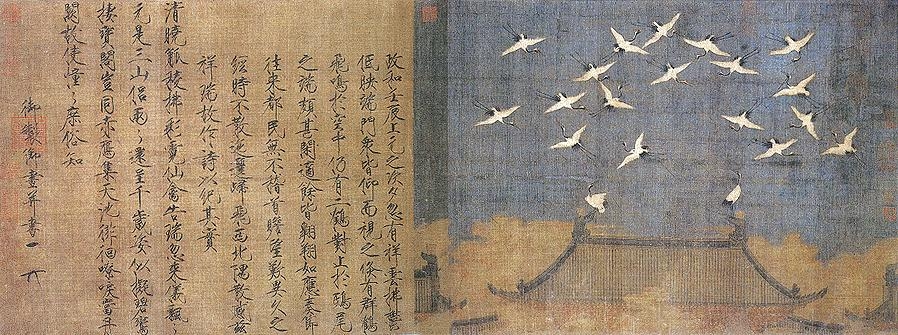 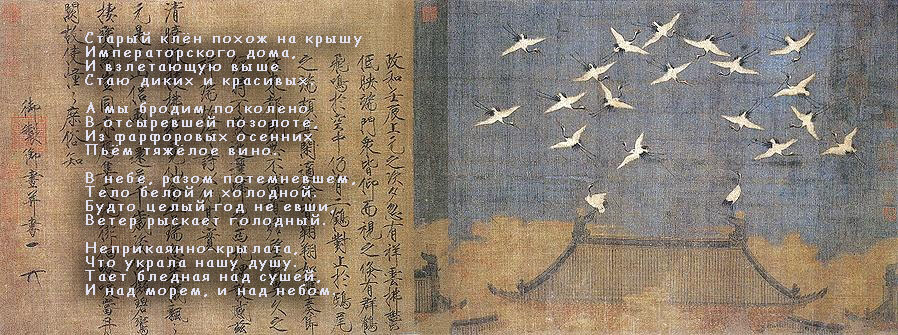 Стихотворный отклик Марии ПанфиловойВнешняя невозмутимость так благородна.Как доминошная косточка пусто/пусто.Друг мой, молчанье твое — бесконечность.Я благодарна за четкость формулировок.О, как тонко ты однажды подметил:Да, старый клён действительно напоминаетКрышу. Смотри: вот к Дому идет Император.Ветер голодный навстречу. Чуть помолчали.И разошлись. Пустота за ними сомкнулась.2007РЖАВАЯ КУКУШКА — ПАУЧОК118 стихотворений Игоря Бурдонова в переводе Гу Юя. № 65 и 66Эти два стихотворения – это два японских сонета, образующих вместе одно стихотворение: левое и правое; соединение идёт по строкам. Каждый сонет построен  по формуле 5-7-5 5-7-5 7-5-5-7.Стихотворение написано совместно с Татьяной Кудиновой.(http://www.litsovet.ru/index.php/author.page?author_id=1581).Мы обменивались строками: каждый послал по первой строке сонета (Таня — левого, я — правого).Далее каждый, получив письмо со строкой, отвечал письмом со следующей строкой.Последняя строка левого сонета моя, а последняя строка правого сонета принадлежит Тане.俳句变体 — 俳句变体1布谷生锈，壁钟上的布谷鸟， 定时出现鸣叫报时。布谷生锈，意味着壁钟损坏， 小孩子不关心时间。ДЛИННОНОГОЕ СОЛНЦЕ —  	В ПУТИ И В ПУТИопубликовано в газете "МОЛ" № 1 2008Опубликовано в Рефлект...куадусешщт #39118 стихотворений Игоря Бурдонова в переводе Гу Юя. № 63 и 64Эти два стихотворения – это два японских сонета,образующих вместе одно стихотворение: левое и правое; соединение идёт по строкам.Каждый сонет построен  по формуле 5-7-5 5-7-5 7-5-5-7.俳句变体 — 俳句变体СТИХИ ЗА ВИНОМВ китайском классическом романе «Троецарствие» описывается эпизод, когда Цао Цао — полководец и первый министр при последнем марионеточном императоре династии Хань, тот самый Цао Цао, который в будущем, после распада империи, создаст северное царство Вэй, пригласил к себе полководца Лю Бэя — будущего основателя западного царства Шу — для того, чтобы определить: герой Лю Бэй или нет, и может ли он составить конкуренцию Цао Цао в борьбе за власть над Поднебесной.Это определение героя делалось с помощью подогретого вина. Говоря попросту, Цао Цао пытался споить Лю Бэя, но тот был начеку. Я нашел в интернете картину, правда, не знаю, какого художника, которая так и называется: «Defining a Hero While Warming the Wine» — ну что-то вроде «Определение героя с помощью подогретого вина».А потом я нашел в интернете еще одну картину художника Yi Yong, которую он нарисовал в 2005 году и которую назвал чуть иначе: "Defining a Hero While Drinking the Wine", что в вольном, но не менее точном, переводе звучит как «Соображают на троих».Вот на этой картине я и написал свои двенадцать хайку. Для этого картина преобразовывалась в программе Adobe Photoshop в полярные координаты — последовательно 12 раз.  И после каждого преобразования получалось новое изображение, на котором я и писал хайку. Кстати, все они правильно размера: 5 - 7 - 5 слогов. Посмотрите, что вышло.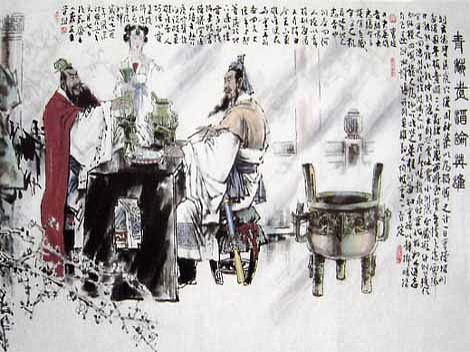 吟诗须饮酒（俄罗斯）伊戈尔·布尔东诺夫中国古典小说《三国演义》中有一段情节，写曹操与刘备饮酒论英雄的故事。曹操是挟天子以令诸侯的统帅与丞相，他的儿子曹丕逼宫篡位称帝建立了北方的魏，刘备后来成了西蜀的君主。曹操请刘备饮酒，为了试探刘备是不是真正的英雄，会不会跟他争夺天下的主宰权。   这段试探英雄的描写借助了温酒的细节。简单说吧，曹操指望刘备酒后吐真言，不料刘备早有提防。我从网上找到了一幅图画，不知画家是哪一位。画上写着：“青梅煮酒论英雄”。   后来我在网上又找到一幅中国画，是画家易阳2005年的作品。画的题目稍有不同：“把酒论英雄”，如果采用比较随意、不太准确的译法，意思大概是“对三国的想象”。	正是根据这幅画，我写了12首俳句。	并把这幅画图画变形做了12幅插图。	附带说，所有俳句都遵循5 — 7 — 5音节的格律。	请大家观赏，会有怎样的结果。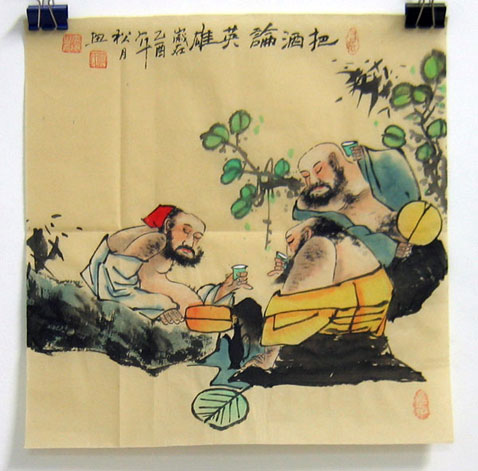 1Стихи за вином... Подражание древним.Тоже ведь пили!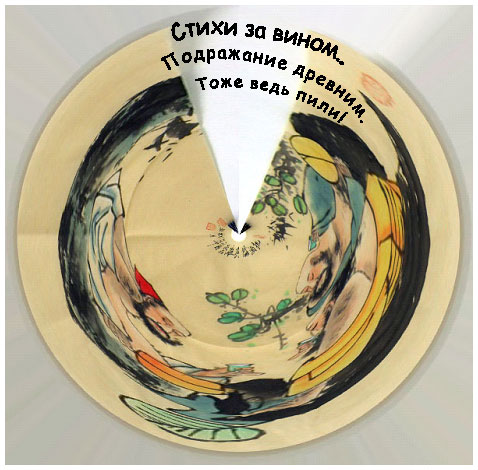 一把酒须吟诗……古代风尚应延续。饮酒人人迷！2Стихи за вином…Хризантема в бокале.Все же закуска!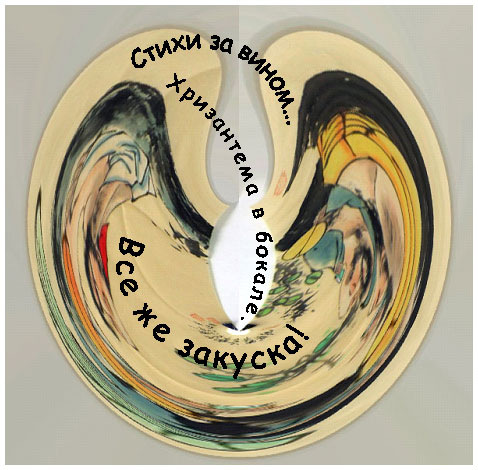 二把酒须吟诗……菊花泡在酒杯里。有菜更可喜！3Стихи за вином... Где же ты, любовь моя?Опять трезвая…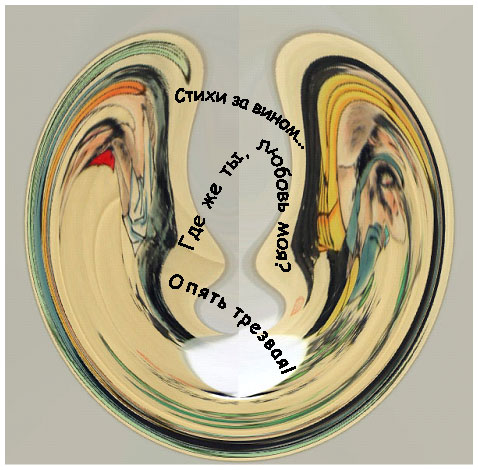 三把酒须吟诗……我的爱人在哪里？头脑又清晰……4Стихи за вином... Чокаюсь с древним поэтомПочти на равных…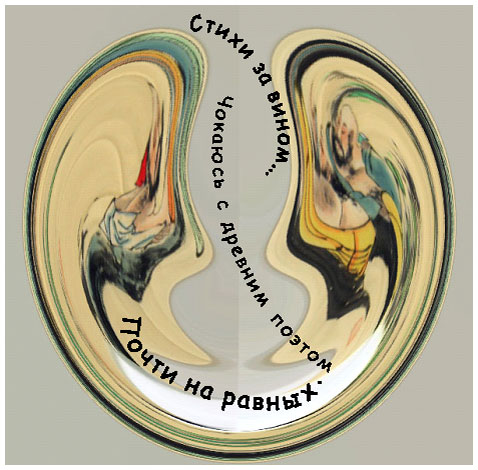 四吟诗须饮酒……陪古代诗人朋友几乎是平手……5Стихи за вином... Содрогаются горы!Допьёшь — тишина…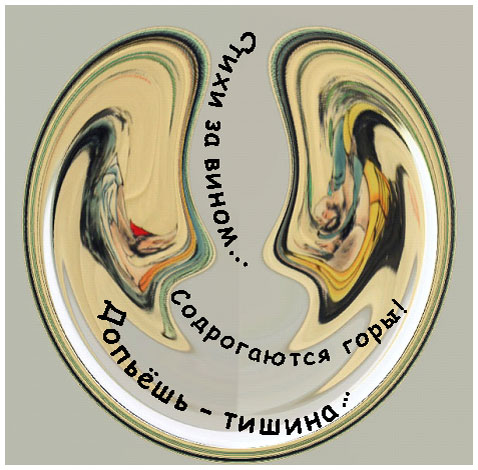 五把酒须吟诗……四周山岭在摇晃！干杯无声响……6Стихи за вином... Вместе радостно льются,Вместе иссякнут…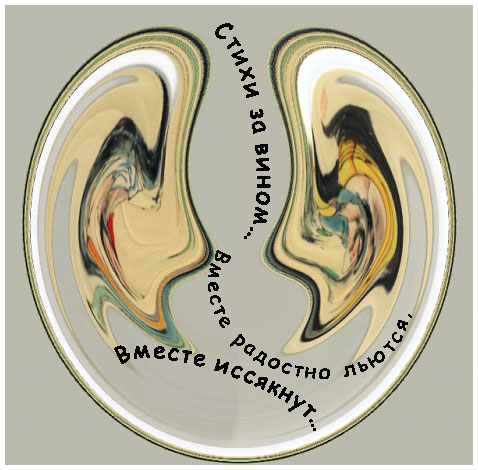 六把酒须吟诗……美酒流淌同欢畅，万事皆可忘……7Стихи за вином... За хорошим — хороши,За плохим — плохи…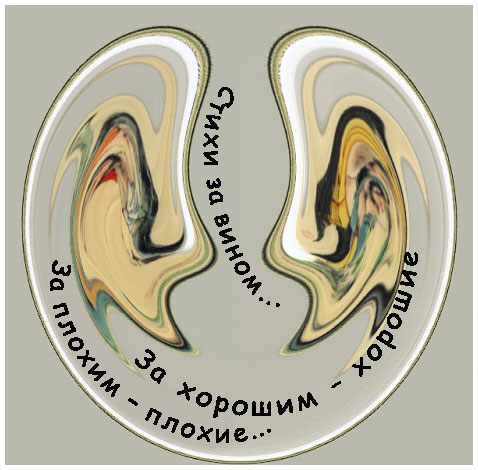 七把酒须吟诗……碰到美酒诗亦好，酒次诗亦次……8Стихи за вином... Так и вертятся рифмыЗелёненькие…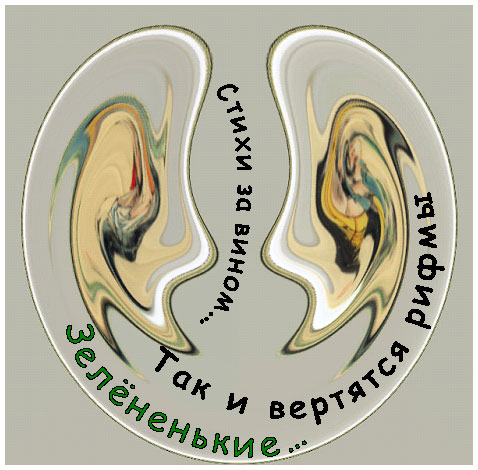 八把酒须吟诗……诗韵委婉遂心愿，韵律绿如蓝……9Стихи за вином…В придорожной канаве. Трезвый не знает!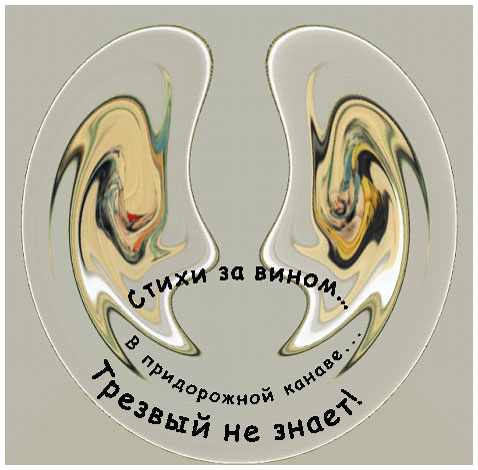 九把酒须吟诗……醉后卧倒大路边。酣美人不知！10Стихи за вином...На дружеской попойкеТак поэтичны!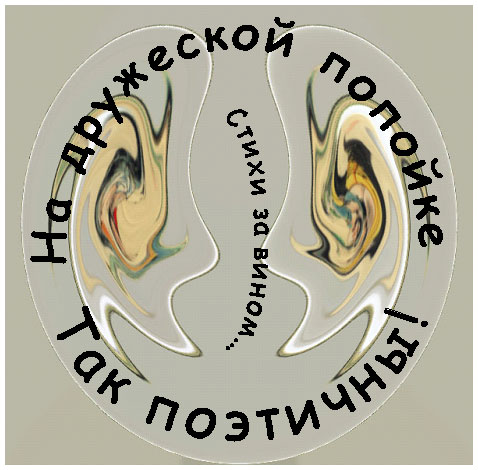 十把酒须吟诗……奉陪友人须尽欢，诗意留心间！11Стихи за вином... До самой смерти, то естьДо самого дна!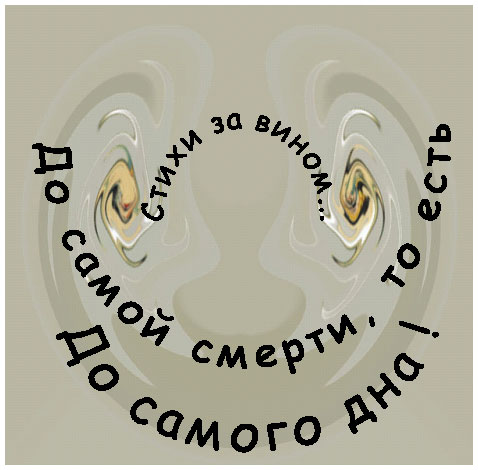 十一吟诗必饮酒……挚友至死心不变，饮酒要喝干！12Стихи за вином... Ну, а ты что, прозаик? Водка да водка...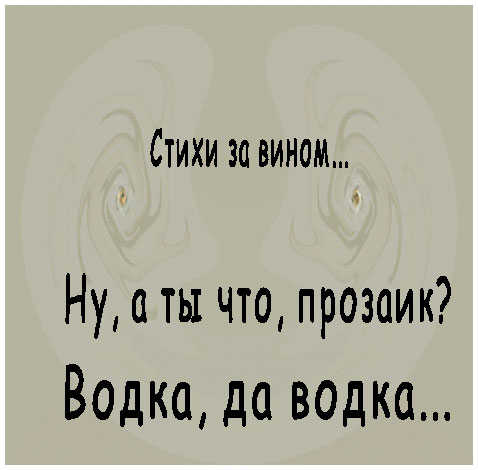 十二吟诗须饮酒……散文家，你怎么看？白酒啊白酒……13Не ждите конца!Разве могут иссякнутьСтихи и вино?13 октября 2006 — октябрь 2007 — 2021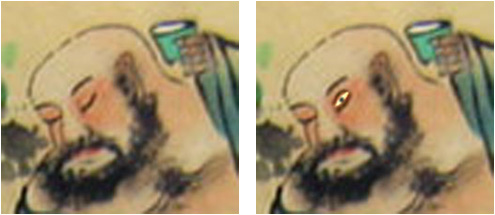 十三不必等收场！取之不尽如流水诗酒岁月长！                              2021，6，20谷羽译  2021，6，23修改。Знаки восходаКто рисует на небе?Ветер не вспомнит...Маленький мальчикДарит счастье забвеньяРжавой кукушкеБелым песком сквозь пальцыДетство уходитВ долгом узоре нитейНет колыбелькиапрель 2007Бледною тушьюНитей переплетеньеЯ нарисуюСтарым игрушкамМесто на дне сундукаКлюч потерялся...Что же уходит в вечность?Тень оставляяПлачет о чём паучок?Нет паутинкиапрель 2007日出的标志这是哪位的画作？阵风不记得一个小男孩不在乎布谷生锈一心图快活白沙穿过指缝流童年正蹉跎光阴之线虽好看没有摇篮歌2007年 4月句式：5-7-5 5-7-5 7-5-7-5.2019，2，14 谷羽译淡淡的墨汁线条的纵横交织我作画运笔陈旧的玩具被我锁在箱子底钥匙已丢失……什么能进入永恒？只留下影子蜘蛛网已不存在蜘蛛在哭泣2007年 4月句式：5-7-5 5-7-5 7-5-5-7.2019，2，14 谷羽译Идёт по землеДлинноногое солнцеС макушкой в небеИ прячется теньУлыбаются тучиСмеются людиНо что ему краски дняЛуну-подружкуОн ищет в ночиНо ночь от него бежитапрель 2007В пути и в путиПо сути, бродяга-бомжС росой на ступняхВ его котомкеК бумаге прижалась кистьОни ждут чудесВстречного ветра песниОн сердцем слышитИ пишет стихиГде чудо дневной Луныапрель 2007沿大地行走腿脚长长的太阳头顶亮光光阴影尽躲藏天空的云彩微笑人们笑脸扬不爱白昼的美景夜晚他寻找女朋友月亮可黑夜怕见太阳2007年 4月句式：5-7-5 5-7-5 7-5-5-7.2019，2，14 谷羽译上路吧上路流浪汉颠簸流离台阶露水湿他的背囊里白纸紧贴着毛笔纸笔等奇迹迎面来风唱小曲他的心聆听运笔写成诗白昼月亮的传奇2007年 4月句式：5-7-5 5-7-5 7-5-5-7.2019，2，14 谷羽译